MEHRAN UNIVERSITY OF ENGINEERING AND TECHNOLOGY, JAMSHORO
 DEPARTMENT OF COMPUTER SYSTEMS ENGINEERING 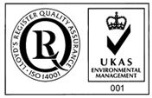 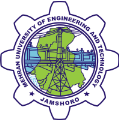 Class Time Table – Second Semester Second Year (4th Semester) - 21CS SECTION 1
(With effect from: 25-07-2023)Date of Commencement: 03-07-2023	End of Session: 20-10-2023* indicates tutorial class
CS-251	Data Structure and Algorithm Analysis (DSAA)	Dr. Sammer Zai (TH & PR)
CS-201	Computer Architecture and Assembly Programming (CAAP)	 Dr. Shahnawaz Talpur/ Engr. Asif Wagan (TH)		Engr. Asif Wagan (PR) 
TL-231	Signals and Systems (SS)	Dr. Umair Korai (TH & PR)   
IND-202	Engineering Economics and Project Management (EEPM)	Engr. Muhammed Ali (TH)
MTH-226   Fourier Series and Transforms (FST)	Dr. Kashif Abro (TH)Note: The classes will be conducted at room no.      in IICT Building.Class Advisor: Dr. Sammer Zai	CHAIRMAN
MEHRAN UNIVERSITY OF ENGINEERING AND TECHNOLOGY, JAMSHORO
 DEPARTMENT OF COMPUTER SYSTEMS ENGINEERING Class Time Table – Second Semester Second Year (4th Semester) - 21CS SECTION 2
(With effect from: 25-07-2023)Date of Commencement: 03-07-2023	End of Session: 20-10-2023* indicates tutorial classCS-251	Data Structure and Algorithm Analysis (DSAA)	Dr. Sammer Zai (TH & PR)
CS-201	Computer Architecture and Assembly Programming (CAAP)	 Dr. Shahnawaz Talpur/ Engr. Asif Wagan (TH)		Engr. Asif Wagan (PR) 
TL-231	Signals and Systems (SS)	Dr. Umair Korai (TH & PR)   
IND-202	Engineering Economics and Project Management (EEPM)	Engr. Kazim Raza (TH)
MTH-226   Fourier Series and Transforms (FST)	Mr. Raja Saleem (TH)Note: The classes will be conducted at room no.      in IICT Building.Class Advisor: Dr. Sammer Zai 	                                                                                       	             CHAIRMANTIMEMONDAYTUESDAYWEDNESDAYTHURSDAYFRIDAY08:00 – 09:00EEPM*--------------------SSDSAA09:00 – 10:00DSAA*EEPMDSAADSAACAAP10:00 – 11:00SSFSTCAAPCAAPCAAP*11:00 – 12:00FSTSSSS*EEPM----------12:00 – 01:00EEPMCAAP-PRSS-PR DSAA-PR----------01:00 – 02:00----------CAAP-PRSS-PR DSAA-PR02:00 – 03:00FST*CAAP-PRSS-PR DSAA-PRTIMEMONDAYTUESDAYWEDNESDAYTHURSDAYFRIDAY08:00 – 09:00CAAP-PRDSAA*----------FSTCAAP09:00 – 10:00CAAP-PREEPMCAAPSSDSAA10:00 – 11:00CAAP-PRCAAPDSAADSAADSAA-PR11:00 – 12:00SS----------FSTEEPMDSAA-PR12:00 – 01:00EEPMSS----------SS-PRDSAA-PR01:00 – 02:00SS*----------CAAP*SS-PR02:00 – 03:00FST*EEPM*----------SS-PR